Светильник небытового применения, т.м. "Feron", СЕРИЯ: ALмодель AL4065 (ДСП 12-2х18-001).Инструкция по эксплуатации и технический паспортНазначение светильникаСветильник AL4065 – стационарный светильник общего назначения предназначен для наружного освещения открытых и производственных площадок, общего освещения производственных, промышленных, подсобных помещений, помещений с повышенным содержанием влаги и пыли.Светильники предназначены для использования со светодиодной лампой типа Т8 с цоколем G13. Светодиодная лампа не входит в комплект поставки.Светильники предназначены для работы в сети переменного тока с номинальным напряжением 230В. Качество электроэнергии должно соответствовать ГОСТ Р 32144-2013.Светильники предназначены для накладного монтажа на плоскую поверхность из нормально воспламеняемого материала.Технические характеристикиКомплектация светильникаСветильник – 1шт.;Монтажный комплект – металлические скобы 2шт., дюбели 4шт., саморезы 2шт.;Заглушка в гермоввод – 1шт.;Гермоввод PG9 – 2шт.;Инструкция по эксплуатации.Включение светильникаК работе со светильником допускаются лица, имеющие необходимую квалификацию.Все работы по монтажу и подключению светильника осуществляются только при выключенном электропитании.Извлечь светильник из упаковки и произвести его внешний осмотр, проверить комплектность.Установите на основании светильника в специальные пазы защелки для фиксации рассеивателя.Пропустите провода питания через кабельный ввод, предварительно прорезав в нем отверстие, и осуществите подключения проводов питания согласно приведенной ниже схеме: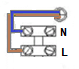 Накладной монтаж светильников осуществляется на ровную поверхность из любого строительного нормально воспламеняемого материала. В поверхности должно быть предусмотрено отверстие для проводов питания светильника.Разметьте монтажную поверхность.Просверлите в поверхности отверстия, вставьте дюбели и закрепите монтажные скобы с помощью саморезов.Установите светильник в монтажные скобы.Установите лампы в светильник.Установите рассеиватель светильника, зафиксируйте его с помощью защелок.Включить электропитание.Меры безопасностиСветильник работает от сети переменного тока с номинальным напряжением 220-240В/50Гц, которое является опасным. К работе со светильником допускаются лица, имеющие необходимую квалификацию. При необходимости, обратитесь к квалифицированному электрику.Светильники предназначены для работы внутри помещений. Светильники не предназначены для работы на улице.Не эксплуатировать светильники при температуре окружающей среды, превышающей допустимую рабочую температуру. Эксплуатация светильников с неисправным выключателем, повреждённым корпусом, питающим шнуром запрещена.Производить протирку светильника влажной тканью при включенном электропитании запрещено.Эксплуатировать светильники в сетях, не соответствующих требованиям ГОСТ Р 32144-2013 запрещено.При использовании со светодиодной лампой, предназначенной для работы в сети переменного тока с номинальным напряжением 230В, не требуется дополнительного подключения пускорегулирующей аппаратуры или устройств управления светодиодами.Радиоактивные или ядовитые вещества в состав светильника не входят.Характерные неисправности и способы их устраненияЕсли после произведенных действий светильник не загорается, то дальнейший ремонт нецелесообразен (неисправимый дефект). Обратитесь в место продажи светильника.Техническое обслуживание и ремонт.Светильник сконструирован таким образом, что специального технического обслуживание не требует. Рекомендуемый регламент обслуживания:протирка от пыли корпуса светильника проводится мягкой тканью по мере загрязнения.обслуживание светильника производится при отключенном электропитании.замена ламп в светильнике производится по необходимости.ХранениеСветильники хранятся в картонных коробках в ящиках или на стеллажах в сухих отапливаемых помещениях.ТранспортировкаСветильник в упаковке пригоден для транспортировки автомобильным, железнодорожным, морским или авиационным транспортом.УтилизацияСветильник утилизируется в соответствии с правилами утилизации бытовой электронной техники.СертификацияПродукция сертифицирована на соответствие требованиям ТР ТС 004/2011 «О безопасности низковольтного оборудования», ТР ЕАЭС 037/2016 «Об ограничении применения опасных веществ в изделиях электротехники и радиоэлектроники». Продукция изготовлена в соответствии с Директивами 2014/35/EU «Низковольтное оборудование».Информация об изготовителе и дата производстваПроизведено в Республике Беларусь по ТУ РБ 300080469.014-2005. Изготовитель: Унитарное предприятие «Элект» ОО «БелТИЗ», ул. Комсомольская, д. 11/5, г. Витебск, Республика Беларусь, тел. (+375-212)67-45-14. E-mail: elekt@beltiz.by. Официальный представитель: ООО«СИЛА СВЕТА» Россия, 117405, Дорожная, д. 48, тел. +7(499)394-69-26 www.feron.ru.Дата изготовления нанесена на корпус изделия в формате ММ.ГГГГ, где ММ – месяц изготовления, ГГГГ – год изготовления.Гарантийные обязательстваГарантия на светильники составляет 2 года (24 месяца) с момента продажи.Гарантийные обязательства осуществляются на месте продажи товара, Поставщик не производит гарантийное обслуживание розничных потребителей в обход непосредственного продавца товара.Началом гарантийного срока считается дата продажи товара, которая устанавливается на основании документов (или копий документов) удостоверяющих факт продажи, либо заполненного гарантийного талона (с указанием даты продажи, наименования изделия, даты окончания гарантии, подписи продавца, печати магазина).В случае отсутствия возможности точного установления даты продажи, гарантийный срок отсчитывается от даты производства товара, которая нанесена на корпус товара в виде надписи, гравировки или стикерованием. Гарантия недействительна, если изделие использовалось в целях, не соответствующих его прямому назначению; дефект возник после передачи изделия потребителю и вызван неправильным или небрежным обращением, не соблюдением требований, изложенных в данной инструкции. А также, в случае воздействия непреодолимых сил (в т.ч. пожара, наводнения, высоковольтных разрядов и молний и пр.), несчастным случаем, умышленными действиями потребителя или третьих лиц.Срок службы светильника 5 лет.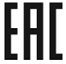 МодельAL4065Артикул тм «FERON»48195Длина светильника1275ммШирина светильника110ммВысота светильника60ммМаксимально допустимая мощность светодиодной лампы Т8 G1318ВтМаксимально допустимая мощность цепи соединенных в линию светильников500ВтНапряжение питания220-240ВЧастота сети50ГцПатрон2*G13Тип лампыT8Степень защиты от пыли и влагиIP65Класс защиты от поражения электрическим токомIIКлиматическое исполнениеУХЛ1Диапазон рабочих температур-40...+40°СОтносительная влажность не более80% (при 25°С)Материал корпусаПластикВнешние проявления и дополнительные признаки неисправностиВероятная причинаМетод устраненияПри включении питания светильник не работаетОтсутствует напряжение в питающей сетиПроверьте наличие напряжения питающей сети и, при необходимости, устраните неисправностьПри включении питания светильник не работаетПлохой контактПроверьте контакты в схеме подключения и устраните неисправностьПри включении питания светильник не работаетПоврежден питающий кабельПроверьте целостность цепей и целостность изоляцииПри включении питания светильник не работаетНеисправна лампаЗамените неисправную лампу